MARSZAŁEK WOJEWÓDZTWA PODKARPACKIEGO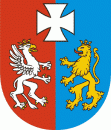 OS-I.7222.45.4.2023.AW                                                              Rzeszów, 2023-09-19DECYZJA CZĘŚCIOWADziałając na podstawie:art. 163 ustawy z dnia 14 czerwca 1960 r. Kodeks postępowania administracyjnego (Dz. U. z 2023 r. poz. 775 ze zm.),art. 192 i art. 378 ust. 2a pkt 1 ustawy z dnia 27 kwietnia 2001 r. Prawo ochrony środowiska (Dz. U. z 2022 r. poz. 2556 ze zm.) w związku z § 2 ust.1 pkt 9 i pkt 13 lit. c rozporządzenia Rady Ministrów z dnia 10 września 2019 r. w sprawie przedsięwzięć mogących znacząco oddziaływać na środowisko 
(Dz. U. z 2019 r., poz. 1839),po rozpatrzeniu wniosku COGNOR S.A., 42-360 Poraj, ul. Zielona 26 Regon 012859760, NIP 1181234296 z dnia 11 kwietnia 2023 r. (data wpływu: 12 kwietnia 2023 r.) w sprawie zmiany decyzji Wojewody Podkarpackiego z dnia 
30 kwietnia 2007 r., znak: ŚR.IV-6618-47/1/06 ze zm. udzielającej Spółce pozwolenia zintegrowanego na prowadzenie instalacji stalowni, walcowni kalibrowej i walcowni blach zlokalizowanej na terenie Cognor S.A. Oddział HSJ, ul. Kwiatkowskiego 1, 
37-450 Stalowa WolaorzekamI. Zmieniam za zgodą stron decyzję Wojewody Podkarpackiego z dnia 30 kwietnia 2007 r., znak: ŚR.IV-6618-47/1/06 ze zm. udzielającej Spółce pozwolenia zintegrowanego na prowadzenie instalacji stalowni, walcowni kalibrowej 
i walcowni blach zlokalizowanej na terenie Cognor S.A. Oddział HSJ, 
ul. Kwiatkowskiego 1, 37-450 Stalowa Wola w następujący sposób:I.1. Punkt XI.8. otrzymuje brzmienie:XI.8.  W celu ograniczenia emisji niezorganizowanej z instalacji do powietrza zobowiązuję Prowadzącego instalację do:przebudowy okapu pieca łukowego w celu ograniczenia emisji niezorganizowanej w terminie do 30 sierpnia 2024 r.,przebudowa okapu piecokadzi w celu ograniczenia emisji niezorganizowanej 
w terminie do 9 października 2023 r.II. Pozostałe warunki decyzji pozostają bez zmian.Uzasadnienie          Pismem z dnia 11 kwietnia 2023 r., COGNOR S.A., 42-360 Poraj, 
ul. Zielona 26 wystąpił z wnioskiem o zmianę decyzji Wojewody Podkarpackiego z dnia 30 kwietnia 2007 r., znak: ŚR.IV-6618-47/1/06 ze zm. udzielającej Spółce pozwolenia zintegrowanego na prowadzenie instalacji stalowni, walcowni kalibrowej i walcowni blach zlokalizowanych na terenie Cognor S.A. Oddział HSJ, ul. Kwiatkowskiego 1, 
37-450 Stalowa Wola.Informacja o przedmiotowym wniosku została umieszczona w publicznie dostępnym wykazie danych o dokumentach zawierających informacje o środowisku 
i jego ochronie pod numerem 248/2023.Eksploatowane instalacje klasyfikują się zgodnie z ust. 2 pkt. 2 i ust. 2 pkt. 
3 lit. a załącznika do rozporządzenia Ministra Środowiska z dnia 27 sierpnia 2014 r. 
w sprawie rodzajów instalacji mogących powodować znaczne zanieczyszczenie poszczególnych elementów przyrodniczych albo środowiska jako całości do instalacji  do produkcji surówki żelaza lub stali surowej, pierwotny lub wtórny wytop, łącznie z ciągłym odlewaniem stali o zdolności produkcyjnej ponad 2,5 tony na godzinę oraz do obróbki stali lub stopów poprzez walcowanie na gorąco o zdolności produkcyjnej ponad 20 ton stali na godzinę. Instalacja zaliczana jest zgodnie z § 2 ust.1 pkt 9 i pkt 13 lit. c rozporządzenia Rady Ministrów z dnia 10 września 2019 r. w sprawie przedsięwzięć mogących znacząco oddziaływać na środowisko do przedsięwzięć mogących zawsze znacząco oddziaływać na środowisko. Tym samym, zgodnie z art. 183 w związku z art. 378 
ust. 2a ustawy Prawo ochrony środowiska (Dz. U. z 2022 r. poz. 2556 ze zm.)  właściwym w sprawie jest marszałek województwa.            Po analizie formalnej złożonych dokumentów, pismem z dnia 11 maja 2023 r., znak: OS-I.7222.45.4.2023.AW zawiadomiono o wszczęciu postępowania administracyjnego w sprawie zmiany pozwolenia zintegrowanego. Zgodnie z art. 209 oraz art. 212 ustawy Prawo ochrony środowiska, wersja elektroniczna wniosku została przesłana Ministrowi Klimatu i Środowiska przy piśmie z dnia 11 maja 2023 r., 
znak: OS-I.7222.45.4.2023.AW, celem rejestracji wraz z późniejszymi uzupełnieniami.Przedmiotem wniosku są następujące zmiany :w zakresie emisji zanieczyszczeń do powietrza zainstalowanie nowej oczyszczarki śrutowej (nowe źródło E42), nowego pieca żarzelniczego o mocy 3 MW – 208A  (nowe źródło E44), zainstalowanie nowej linii do ulepszania prętów w tym nowego pieca do austenityzacji o mocy 1,75 MW (nowe źródło E43), zlikwidowanie pieca żarzelniczego nr 207 i 208  (E15) i (E16), likwidacja kotła z instalacji Walcowni – kocioł Buderus o mocy 170 kWt (E-37); zmiana parametrów emitora – E9, wydłużenie czasu pracy emitora – E3, E4, E7; w zakresie emisji hałasu zainstalowanie sześciu nowych chłodni wentylatorowych, chłodni do instalacji Q-One i chłodni do linii austenityzacji oraz zainstalowanie nowej oczyszczarki śrutowej STEM III (nowe źródło P30);w zakresie emisji odpadów zwiększenie ilości wytwarzanych odpadów innych niż niebezpieczne o 12 103 Mg/a oraz niebezpiecznych o 2 Mg/a;w zakresie gospodarki ściekowej zmniejszenie ilości odprowadzania ścieków przemysłowych – studzienka P-3;przesunięcie terminu wykonania przebudowy okapu pieca łukowego oraz przebudowy okapu piecokadzi w celu ograniczenia emisji niezorganizowanej.Zakres wnioskowanych zmian nie jest związany z „istotną zmianą instalacji” 
w rozumieniu art. 3 pkt 7 ustawy Poś, nie spowoduje zmiany sposobu funkcjonowania instalacji oraz znaczącego zwiększenia jej negatywnego oddziaływania na środowisko. W szczególności zmianę w instalacji uważa się za istotną, gdy zwiększana skala działalności wynikająca z tej zmiany, sama w sobie, kwalifikowałaby ją jako instalację o której mowa w przepisach wydanych na podstawie art. 201 ust. 2 ustawy Prawo ochrony środowiska.W toku toczącego się postępowania, pismem z dnia 6 września 2023 r. Spółka wystąpiła o wydanie decyzji częściowej w przedmiocie wydłużenia terminu wykonania przebudowy okapu pieca łukowego oraz przebudowy okapu piecokadzi 
w celu ograniczenia emisji niezorganizowanej. Obowiązek wykonania w/w czynności został nałożony w pkt. XI.8. decyzji Marszałka Województwa Podkarpackiego 
znak: OS-I.7222.46.4.2019.AW z dnia 31 stycznia 2022 r. Pozostały zakres wniosku wymaga uzupełnień i przedstawienia dodatkowych wyjaśnień.Przychylając się do wniosku strony niniejszą decyzją w pozwoleniu zmieniono punkt XI.8. określający termin wykonania przebudowy okapu pieca łukowego 
i piecokadzi.           Zgodnie z art. 10 § 1 Kpa organ zapewnił stronie czynny udział w każdym stadium postępowania a przed wydaniem decyzji umożliwił wypowiedzenie się co do zebranych materiałów. Wprowadzone zmiany obowiązującego pozwolenia zintegrowanego nie zmieniają ustaleń dotychczas spełnienia wymogów wynikających z najlepszych dostępnych technik, zachowane są również standardy jakości środowiska.           Biorąc pod uwagę powyższe oraz fakt, że za zmianą przedmiotowej decyzji przemawia słuszny interes strony, a przepisy szczególne nie sprzeciwiają się zmianie, orzeczono jak w osnowie.PouczenieOd niniejszej decyzji służy odwołanie do Ministra Klimatu i Środowiska 
za pośrednictwem Marszałka Województwa Podkarpackiego w terminie 14 dni 
od dnia doręczenia decyzji.W trakcie biegu terminu do wniesienia odwołania stronie przysługuje prawo 
do zrzeczenia się odwołania, które należy wnieść do Marszałka Województwa Podkarpackiego. Z dniem doręczenia Marszałkowi Województwa Podkarpackiego oświadczenia o zrzeczeniu się prawa do wniesienia odwołania niniejsza decyzja staje się ostateczna i prawomocna.Opłata skarbowa w wys. 1005,50 zł. uiszczona w dniu 05.04..2023 r.na rachunek bankowy: Nr 17 1020 4391 2018 0062 0000 0423 Urzędu Miasta RzeszowaZ upoważnieniaMARSZAŁKA WOJEWÓDZTWA PODKARPACKIEGODYREKTORDEPARTAMENTU OCHRONY ŚRODOWISKAOtrzymują:  1. COGNOR S.A., ul. Zielona 26, 43 - 360 Poraj2. COGNOR S.A. Oddział Huta Stali Jakościowych w Stalowej Woli, ul. Kwiatkowskiego 1, 37- 450 Stalowa Wola3.OS-I - a/aDo wiadomości:1.Minister Klimatu i Środowiska, ul. Wawelska 52/54, 00-922 Warszawa2.Podkarpacki Wojewódzki Inspektor Ochrony Środowiska, ul. Langiewicza 26, 35-101 Rzeszów